The Tin Music and Arts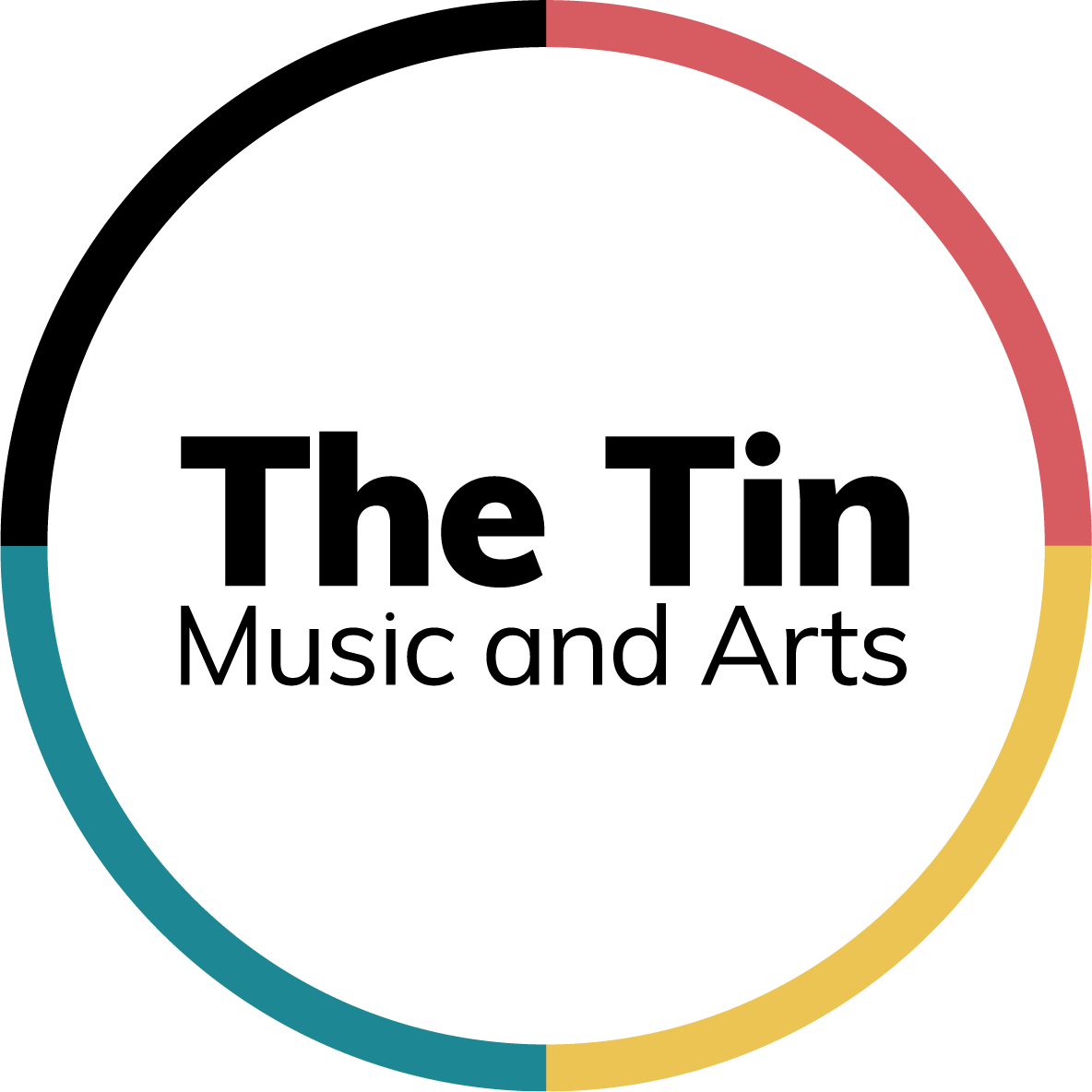 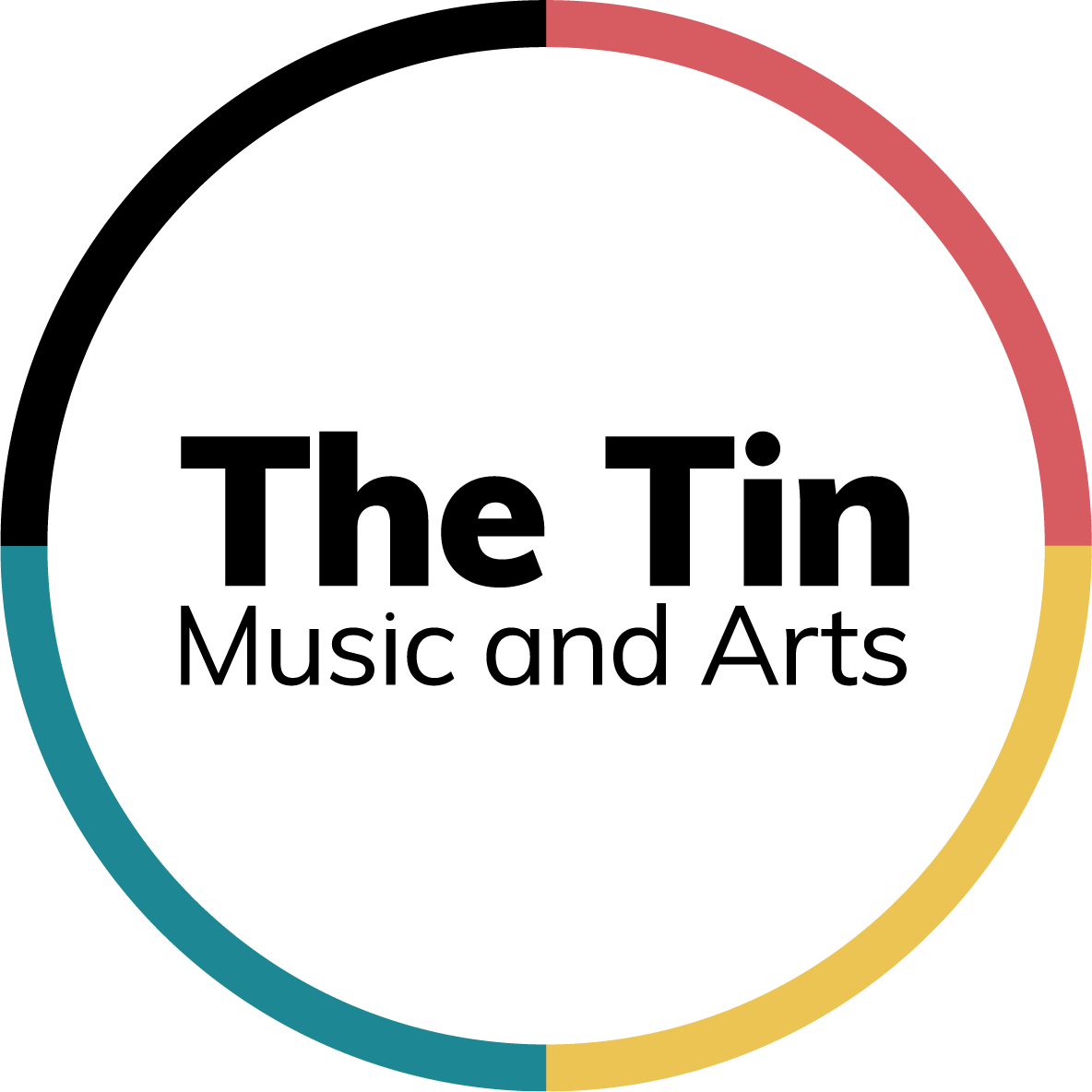 ConfidentialThe Tin Music and Arts (The Tin) is a charity with a strong commitment to ensuring equity, diversity and inclusion across all aspects of its activities. Strong data capture is vital to be able to demonstrate that we are achieving the fair and inclusive structures that we are trying to create. As part of this we need to be able to understand the demographics of our staff, contractors, freelancers, artists, Trustees, and volunteers, including gender, age, ethnicity, sexual orientation and disabilities. This is for monitoring purposes and any information provided does not form part of a job application, or any other process, and is not linked to individual personnel records. All data is separated and anonymised.Privacy Notice: The Tin’s data policy follows The Data Protection Act 2018, which is the UK’s implementation of the General Data Protection Regulation (GDPR). The personal data you provide on this monitoring form is used to monitor the equality and diversity of our workforce, to report to funding organisations e.g., Arts Council England, and to contribute to wider statistical analyses across the cultural sector. It is stored in a locked cabinet and used for the purposes of statistical analysis only.Once processed into anonymous statistics the forms are destroyed. The legal basis for this isconsent.The Tin Music and ArtsEquity and Inclusion Monitoring Form	ConfidentialPlease type or complete in black ink1) Characteristics Monitoring	The Tin Music and ArtsEquity and Inclusion Monitoring Form	Confidential2) Disability Discrimination Act 1995This information is important to us in monitoring the success of our policies and initiatives that aim to attract more applications from people with disabilities.The Disability Discrimination Act 1995 protects people who:-	have an impairment-	are disabled-	have long-term health conditionsThis is providing that this has a "substantial and long term* adverse effect on a person's ability to carry out normal day-to-day activities".Long term is defined as 12 months or longer (or, if the condition is a new one, the expectation that it will be 12 months or longer).Please type or sign your name here to give –The Tin Music and Arts, Units 1-4, Coventry CV1 4LY (Registered Charity Number 1152636) consent to use this information:Signature (typed or signed): 	______________________ Date	______________Job Ref:                       Job Title:                                             Date of birth.          (DD/MM/YYYY)Job Ref:                       Job Title:                                             Date of birth.          (DD/MM/YYYY)Job Ref:                       Job Title:                                             Date of birth.          (DD/MM/YYYY)Ethnic Group (These groups are from the 2001 National Census)Ethnic Group (These groups are from the 2001 National Census)Ethnic Group (These groups are from the 2001 National Census)1) Choose one section from a) to f)2) Then select the box that best describes your cultural or ethnic background.3) If you select the last box within any category, please detail your ethnicity in the space provided underneath.a) White British Irish Any other white backgroundPlease state      b) Mixed White and Black Caribbean White and Black African White and Asian Any other mixed backgroundPlease state      c) Asian or Asian British Indian Pakistani Bangladeshi Any other Asian backgroundPlease state      d) Black or Black British Caribbean African Any other black backgroundPlease state      e) Chinese or other ethnic group Chinese Any otherPlease state      f) Prefer not to state ethnicity Prefer not to state ethnicityf) Prefer not to state ethnicity Prefer not to state ethnicityf) Prefer not to state ethnicity Prefer not to state ethnicitySexual Orientation Heterosexual / Straight Gay Man Gay Woman/ Lesbian Bisexual Pansexual Prefer not to state Prefer to self-describe       Please state      Religion/ Belief Buddhist Christian Hindu Jewish Muslim Sikh None Other	Please state       Prefer not to stateIs your gender identity the same as the sex you
were assigned at birth? No Yes	 Prefer not to state Which of the following most accurately describe(s) you? Choose as many as you like Female Male Non-binary Transgender Intersex Other       Please state       Prefer not to stateDisability Discrimination ActDo you think that you have a disability in accordance with the terms of the Disability Discrimination Act 1995? Yes	 NoDisability Discrimination ActDo you think that you have a disability in accordance with the terms of the Disability Discrimination Act 1995? Yes	 NoIf yes, please indicate which category best describes your disability: Hearing impairment Visual impairment (not corrected by spectacles or contact lenses) Physical impairment Mental health Learning difficulties Other	Please specify       Prefer not to stateIf yes, please indicate which category best describes your disability: Hearing impairment Visual impairment (not corrected by spectacles or contact lenses) Physical impairment Mental health Learning difficulties Other	Please specify       Prefer not to stateMedia: Where did you hear about this vacancy? School/ College/ Careers Service Job Centre Casual Enquiry Information from existing employee Social Media Website Recruitment Event Open Day Advertisement * Please specify where the advert was seen      